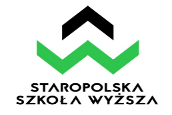 POTWIERDZENIE OSIĄGNIĘCIA ZAKŁADANYCH EFEKTÓW UCZENIA SIĘ
DLA PRAKTYK ZAWODOWYCHPotwierdzam, iż student/studentka …………………………….………………..……, rok studiów: …………,                                                                                        (nazwisko i imię, nr albumu)kierunek: ………………………………...…………, profil: ……..……………………………………………,odbywał/odbywała praktyki zawodowe w okresie ..……..………..….……… w ………………………………… ……….………..…………………………………………………………………………………………………………………………………………………… .…………………………………………………………………...… i podczas praktyk osiągnął/osiągnęła zakładane efekty uczenia się określone w sylabusie zajęć.Tab. 1 Wypełnia Opiekun praktyk z ramienia InstytucjiTab. 2 Wypełnia Koordynator ds. praktyk zawodowych na podstawie przedstawionej przez studenta dokumentacji przebiegu praktyk zawodowych, potwierdzonej przez Opiekuna praktyk z ramienia Instytucji.……………………………………..				…………………………………… (podpis Opiekuna praktyk z ramienia Instytucji)		                                         (podpis Koordynatora ds. praktyk zawodowych)Ocena pracy studenta (skala od 1 do 5)12345Wykorzystanie posiadanej wiedzy w praktyce oraz przygotowanie merytoryczne do praktykiSystematycznośćOrganizacja pracySamodzielnośćTerminowość wykonywania zadańZaangażowanieKreatywnośćUmiejętność pracy w zespoleSkłonność do poszukiwania kompromisów w zakresie zakładanych celówInne …………………………………………………………………………..EFEKTY Z ZAKRESU:Realizacja efektówRealizacja efektówWiedzy:TAKNIEZna i rozumie możliwości zastosowania wiedzy zdobytej na zajęciach dydaktycznych w kontekście oceny ekonomiki i sposobu oceny organizacji przedsiębiorstw. Zna i rozumie dokumentację wymaganą na różnych stanowiskach pracy w miejscu odbywania praktyki. Zna i rozumie organizację pracy podmiotu, w którym odbywa praktykę. Umiejętności:Umiejętności:Umiejętności:Potrafi wykonywać poprawnie czynności wymagane na poszczególnych stanowiskach pracy i poprawnie prowadzić dokumentację. Potrafi gromadzić i analizować dane dotyczące funkcjonowania przedsiębiorstwa względnie instytucji, w której odbywa praktykę. Potrafi sporządzić na piśmie analizę zadanego problemu lub zjawiska w przedsiębiorstwie.Potrafi oceniać procesy zachodzące w przedsiębiorstwie pod katem ich konsekwencji ekonomiczno – finansowych.Kompetencji społecznych:Kompetencji społecznych:Kompetencji społecznych:Jest gotów identyfikować i rozstrzygać dylematy związane z wykonywaniem zawodu Jest gotów współdziałać w grupie w celu realizacji  wyznaczonych priorytetów działalności przedsiębiorstwa.Jest gotów  wypełniać różne role zawodowe i społeczne.